.16 Count intro. Start on main vocals. LARGE SIDE, SLIDE, LARGE SIDE, SLIDE, ROCK BACK, STEP FORWARD, ¼ TURN LEFT SWAY, SWAY 1-2Step a large step to the right with right, slide left up to right. 3-4Step a large step to the left with left, slide right up to left. &5Rock back with right, recover onto left. 6Step forward with right. 7-8Make a ¼ turn left swaying to the left, sway to the right. (9 o'clock)  SIDE CHASSE, JAZZ BOX, STEP FORWARD, ½ PIVOT LEFT 1&2Step left to the left, close right up to left, step left to the left. 3-4-5-6Cross step right over left, step back with left, step right to the right, step forward with left. 7-8Step forward with right, pivot a ½ turn left. (3 o'clock) Alternative: You can replace counts 1&2 with a full turn rolling chasse left.  ROCK FORWARD, COASTER STEP, ROCK FORWARD, ½ TURN LEFT SHUFFLE 1-2Rock forward with right, recover onto left. 3&4Step back with right, step left next to right, step forward with right. 5-6Rock forward with left, recover onto right, 7&8Shuffle a ½ turn left stepping; left, right, left. (9 o'clock) Alternative: You can replace counts 3&4 with a full turn triple turning right stepping; right, left, right.  STEP FORWARD, ¼ TURN RIGHT SIDE STEP, SAILOR STEP, BEHIND, ¾ UNWIND LEFT, DIAGONAL WALKS 1-2 Step forward with right, make a ¼ turn right stepping left to the left. (12 o'clock) 3&4 Cross step right behind left, step left to the left, step right to the right. 5-6 Cross step left behind right, unwind ¾ turn left (weight ends on left). (3 o'clock) 7-8 Walk forward to right diagonal; right, left.   Tag: Dance the tag once at the end of wall 11. 1-2Step forward with right, pivot a ½ turn left. 3-4Walk forward to right diagonal; right, left.Let The Rain Fall Down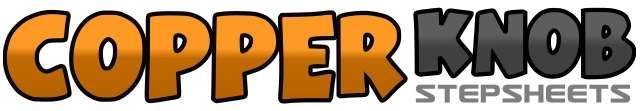 .......Count:32Wall:4Level:Intermediate.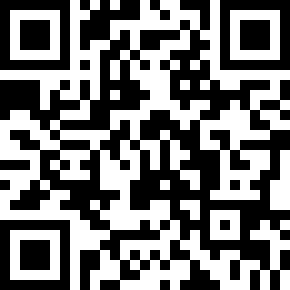 Choreographer:Ross Brown (ENG) - July 2007Ross Brown (ENG) - July 2007Ross Brown (ENG) - July 2007Ross Brown (ENG) - July 2007Ross Brown (ENG) - July 2007.Music:Come Clean (Remix 05) - Hilary Duff : (CD: Most Wanted)Come Clean (Remix 05) - Hilary Duff : (CD: Most Wanted)Come Clean (Remix 05) - Hilary Duff : (CD: Most Wanted)Come Clean (Remix 05) - Hilary Duff : (CD: Most Wanted)Come Clean (Remix 05) - Hilary Duff : (CD: Most Wanted)........